Laughton Community Primary School Offer and SEN Information Report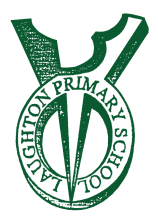 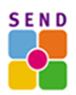 All East Sussex maintained schools have a similar approach to meeting the needs of pupils with special educational needs or disability (SEND) and are supported by the Local Authority to ensure that all pupils, regardless of their specific needs, make the best possible progress in school. Schools are supported to be as inclusive as possible, with the needs of all pupils being met in a mainstream school wherever possible, where families want this to happen.At Laughton we work closely with our local schools to promote inclusion and inclusive practice. This means that we make sure that all children, whatever their individual needs, are fully included in the life of the school.We have worked in partnership with parents, carers and governors to provide this information and guidance about how we meet the needs of all pupils. This is called our School Offer.These are some of the key questions that parents have identified for us:How do you identify children with special educational needs (SEND)? How will I be able to raise any concerns that I might have?We know children need help when:Concerns are raised by parents or carers, teachers or the child.Children are not making the progress they should.There is a change in a child’s behaviour or rate of progress. What should I do if I think my child may have special educational needs?Please make a note of any areas of concern and then speak to your child’s class teacher. They are your first point of contact.Contact the School’s Special Needs Co-ordinator (SENCo), Sophie Levey, if you feel you need further help or advice.What should I do if my child already has an identified special need before starting at the school?If your child already has an identified special need, please let us know as soon as possible. This will mean that we can respond quickly to their needs when they join us. Please tell us about any other service already supporting your child.Make sure that you tell your child’s current school or nursery that your child will be starting at our school. This will help establish a good transition for your child.What will you do if you think my child has a special educational need?We will talk to you about your child’s learning as soon as we have any concerns.We will monitor their progress closely and talk with you about how we can work together to support your child.How will the school support my child?All teachers provide quality lessons to meet the needs of all the children in their class.Additional support for individual children or groups may be planned and reviewed by the class teacher or teaching assistant.Where necessary the class teacher will talk to the SENCo and a more personalised programme of support may be introduced. This may include support from an outside service.The school management team monitor the teaching and learning of all children closely.We will make sure you know about any extra support that your child is receiving at school. We know that parents and carers can provide invaluable support for their children’s learning.We will work in partnership with you to make sure you child makes the best possible progress.We will track your child’s progress carefully and adapt and adjust support as needed. How is the curriculum matched to my child’s needs?Class teachers make sure that teaching is appropriate to the needs of all children.Lessons are planned so that all children can learn and make progress.Teachers take account of the needs of all children and plan tasks and resources appropriately. Some pupils may need higher levels of differentiation (meaning different activities or approaches to learning) or higher levels of support in order to access the curriculum.Opportunities will be provided for children with additional needs to work in different ways (for example in mixed ability groups, similar ability groups for peer support, adult supported small groups, 1:1 support with an adult, and independently).The school will make all reasonable adjustments to ensure that all pupils can access the full range of opportunities within the curriculum.How will I know how my child is doing?Teachers are constantly reviewing the progress that children are making.There are lots of opportunities to talk to staff (including your child’s class teacher) about progress or any concerns that you may have. Class teachers are usually available at the end of the day but sometimes it may be necessary to make an appointment.We know that in some cases more regular communication may be needed between parents and school.We hold regular parent/teacher consultations and encourage all parents to attend.Annual reports are sent home towards the end of each school year.If your child needs a higher level of support to make progress we may invite you to come to school to develop a School Based Plan together. These are reviewed at least once a year.What support will there be for my child’s overall wellbeing?We are an inclusive school and we welcome and celebrate diversity.  We recognise that self-esteem is key to a child’s emotional well-being and academic progress. We encourage children to keep our Laughton Code for Life which emphasises important values of respect and nurture. The class teacher has responsibility for the overall well-being of every child in their class.  If you have any worries, please speak to the class teacher first. If further support is needed the class teacher will speak to the SENCo.We support children’s emotional, social and behavioural needs through our PSHE (personal, social, health, education) and SEAL (Social, Emotional aspects of learning) curriculum, nurture groups, social skills and friendship groups, Year 6 Buddies for all new reception children, Pupil Voice activities (which help children to express their feelings), whole school, class and individual behaviour rewards (pupil points and certificates) and, when needed, sanctions. Our Attendance Bear is awarded weekly to the class with the best attendance.Prescribed medicine can be administered in school with signed parental permission with the agreement of the school.  There are nominated first aiders in school and several members of staff have First Aid qualifications. If your child has significant medical needs you will need to speak to the SENCo to discuss how we can best support you and your child.  This might include drawing up a Health Care Plan, and seeking advice or training from medical specialists. What specialist services and expertise are available at or through the school? Currently some children and their families have support in the following areas: ASD (Autistic Spectrum Disorder)Behaviour and emotional needsDyslexia	Motor skillsSensory needsWe may access support from other services, for example;CAMHS - Child and Adolescent Mental Health ServiceChildren’s Integrated Therapy Service (for speech and language, occupational and physiotherapy)COPES (Children’s Outreach and Parents Extended Support Service)Early Years’ ServiceEducational Psychology ServiceESBAS (East Sussex Behaviour and Attendance Service)FLESS (Flexible Learning Education Support Service)Language and Learning Support ServiceSCSN - Service for Children with Sensory NeedsTEALs ( Traveller and English as Additional Language Service)Virtual School for Looked After ChildrenWhat training have the staff supporting children with SEND had/or are having?All staff are kept up to date with SEND training. This includes:positive handlingDyslexia trainingsafe guardingbehaviour as communicationRegular training is provided for all staff when needed either within school or across our local alliance of schools.We have a specialist Dyslexia teacher, Sophie Levey.Will my child be included in activities outside the classroom, including school trips?Trips and activities are available for all children at our school.Risk assessments are carried out to ensure that procedures are in place so that all children can participate.We will make all reasonable adjustments to make sure that all children are included.If there is something that might make it hard for your child to be included in an activity we will discuss this with you and see how we can work together to make it possible.How accessible is the school?Our school was built well over 100 years ago, but recent extensive building work means that access to most of our school is good. All the classrooms are on the ground floor and there is an individual toilet and shower with wide door access. Access to most areas of the school, including the playground, field and sensory garden, is good.We are working to make our school as accessible as possible and have recently invested in sound echo and reverberation reduction panels in our hall to improve the environment.We currently communicate with parents in direct conversation, phone, letter and email. We ask parents how they prefer us to communicate with them. We are sensitive to the needs of parents whose first language is not English or who may have other communication needs.How will the school prepare and support children to join the school or transfer to a new school?We recognise that moving on can be difficult for children and we take steps to ensure that any transition is as smooth as possible.On first joining Laughton:Reception Open Days which allow parents and their children to visit the school on a normal, school day.Reception taster sessions for the children.Reception teacher may visit children in their homes. New Reception parents coffee morning and/or parents’ evening.Transition meetings with pre-school settings for some families.Year 6 pupils show around prospective parents on Open Days.On moving within the school:‘Shuffle Up Days’ in July for each class to meet their new teacher before the new school year.‘All about me’ books with photos of new teacher, TA, class room etc., for children who find transition a challenge.On moving onto secondary school:Discussions with previous or the new school to make sure things go smoothly for your child.Special transition groups for some children moving on to secondary school.Extra visits to the school if necessary.Meeting with parents to ensure smooth transition.SENCo to advise and support parents with any questions or filling in forms.Extra visits to the school from staff and Year 7 pupils from secondary schools prior to the children joining them.On moving to another school:If your child is moving to another school we will contact the school and make them aware of any special arrangements or support that your child may need.How are the school’s resources allocated and matched to the children’s learning needs?We allocate our budget to meet the learning needs of our children and this will vary from year to year.The SEND budget is allocated each financial year. Money is used to provide additional support or resources, depending on the need of individual child and groups.Additional provision may be provided after discussion with class teachers, TAs, or parents, or if a concern has been raised at a Pupil Progress Meeting.Resources may include using extra staff. How is the decision made about what type and how much support my child will receive?We hold regular Pupil Progress Meetings. At these meetings the progress of all children is discussed and tracked. If a child is not making progress as expected, we look at ways that we can help the child. This may be through inclusion groups,  extra support in class or referral to an outside service. If your child has a School Based Plan this will be discussed with you regularly. Additional assessments from outside services, such as the Educational Psychology Service, Language and Learning Support or Speech and Language Therapy Service. This will inform the types of support and/or resources needed.How do we evaluate the effectiveness of provision made for children with SEND?Teachers are constantly reviewing the progress that children are making and adapting and monitoring provision.Class teachers meet formally every term with the head and SENCo to monitor the progress of all children.We make sure that the support that children have is making an impact on their learning.We analyse the progress that children make and how well they are achieving and compare this to other groups of children.A full evaluation of the progress will be made available annually at the end of the school year.How are parents involved at the school?We welcome the contribution the wider community can make to our school.We encourage parents to attend parent’s evenings twice a year.There is a ‘Think Tank’ at school where parents are invited to share their opinions and ideas about how things are going and should move forward.  Parent helpers are welcomed in the classroom. There is an active Laughton School Association supporting the school by raising funds and organising events.Parents are invited to regular reviews for children who have School Based Plans, Education Health Care Plans or Statements.Sometimes we hold exhibitions of work to which parents are invited.Parents and carers are invited to celebration assemblies if a child is to receive an award and to class assemblies.We often invite parent helpers to support the children on school trips. Parents are encouraged to support the children during our regular activity weeks (such as; Art Week, Outdoor Learning Week and Science Week).Who can I contact for further information?Class teacher (Reception Class – Mrs Zena Budd, Bugs Class – Mrs Vicky Brown, High Peaks Class – Mrs Janet Dann, Jungle Class – Ms Katie Blood)SENCO: Mrs Sophie Levey (at school on Thursdays only)Head teacher: Mrs Rachel WestIf you have a question, want to look around or perhaps you feel that your child’s needs are hard to meet and you want to discuss the matter in more depth, please do not hesitate to contact us.Contact details:Phone: 01323 811 306Email: office@laughton.e-sussex.sch.ukWebsite: laughton.e-sussex.sch.ukThis was published on 25th April 2014 and will be reviewed yearlyThe Local Authority Offer can be found on the ESCC websitewww.eastsussex.gov.uk/localoffer